РЕШЕНИЕ
Глазовской городской Думы
шестого созыва№ 596									27 мая 2020 годаО представлении к награждению Почётной грамотой Государственного Совета Удмуртской РеспубликиВ соответствии с постановлением Президиума Государственного Совета Удмуртской Республики от 21.06.2005 № 545-III «Об утверждении Положения о Почётной грамоте Государственного Совета Удмуртской Республики», руководствуясь Уставом муниципального образования «Город Глазов»,Глазовская городская Дума решает:Представить к награждению Почётной грамотой Государственного Совета Удмуртской Республики:1) за добросовестное отношение к труду и большой вклад  в дело воспитания подрастающего поколения Чухловину Марию Викторовну, воспитателя  казённого учреждения Удмуртской Республики для детей-сирот и детей, оставшихся без попечения родителей «Глазовский детский дом»;2) за многолетний добросовестный труд и в связи с Днем работника торговли Юдинцеву Ларису Владимировну, ведущего менеджера по продажам Глазовского торгового отдела ООО «Торговый дом «МИЛКОМ».ПредседательГлазовской городской Думы			И.А. Волковгород Глазов«28» мая 2020 года Городская Дума муниципального образования «Город Глазов»(Глазовская городская Дума)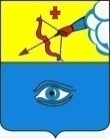 «Глаз кар» муниципал кылдытэтлэн кар Думаез (Глаз кар Дума)